Publicado en Madrid el 05/12/2017 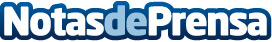 Expertos y profesionales de la salud defienden una Sanidad más humanizada y comprometida El Hospital Universitario 12 Octubre de Madrid acogió ayer, 29 de noviembre, la Primera Jornada Internacional sobre Responsabilidad Social en el Ámbito Sanitario, con la asistencia de más de 400 profesionales de instituciones sanitarias, hospitales públicos y privados, fundaciones y empresas del sector saludDatos de contacto:rosa sagarna918013982Nota de prensa publicada en: https://www.notasdeprensa.es/expertos-y-profesionales-de-la-salud-defienden_1 Categorias: Medicina Sociedad http://www.notasdeprensa.es